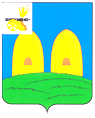 СОВЕТ ДЕПУТАТОВСЫРОКОРЕНСКОГО СЕЛЬСКОГО ПОСЕЛЕНИЯРОСЛАВЛЬСКОГО РАЙОНА СМОЛЕНСКОЙ ОБЛАСТИР Е Ш Е Н И Еот  28.06.2023 г.                                                                                                    № 12Об отчете Главы муниципального образования Сырокоренского сельского поселения Рославльского района Смоленской области о результатах его деятельности, деятельности Администрации Сырокоренского сельского поселения Рославльского района Смоленской области и иных подведомственных ему органов местного самоуправления, в том числе о решении вопросов поставленных Советом депутатов Сырокоренского сельского поселения Рославльского района Смоленской области перед Советом депутатов Сырокоренского сельского поселения Рославльского района Смоленской области за 2022 годЗаслушав и обсудив, представленный Главой муниципального образования  Сырокоренского сельского поселения Рославльского района Смоленской области  отчет о результатах своей деятельности, деятельности Администрации Сырокоренского сельского поселения Рославльского района Смоленской области и иных подведомственных ему органов местного самоуправления  за 2022 год, в том числе о решении вопросов, поставленных Советом депутатов Сырокоренского сельского поселения Рославльского района Смоленской области, в соответствии с Федеральным законом от 6 октября 2003 № 131-ФЗ «Об общих принципах организации местного  самоуправления в Российской Федерации»,  Совет депутатов Сырокоренского сельского поселения Рославльского района Смоленской областиРЕШИЛ:Утвердить отчет Главы муниципального образования Сырокоренскогосельского поселения Рославльского района Смоленской области о результатах своей деятельности, деятельности Администрации Сырокоренского сельского поселения Рославльского района Смоленской области и иных подведомственных ему органов местного самоуправления, в том числе о решении вопросов поставленных Советом депутатов Сырокоренского сельского поселения Рославльского района Смоленской области за 2022 год.2. Признать деятельность Главы муниципального образования Сырокоренского сельского поселения Рославльского района Смоленской области и деятельность Администрации Сырокоренского сельского поселения Рославльского района Смоленской области, в том числе по решению вопросов, поставленных Советом депутатов Сырокоренского сельского поселения Рославльского района Смоленской области за 2022 год удовлетворительной.3. Отметить в деятельности Главы муниципального образования Сырокоренского сельского поселения Рославльского района Смоленской области положительные итоги в решении вопросов:а) подсыпка, грейдерование и расчистка дорог общего пользования местного значения от снежных заносов;б) ремонт дорог местного значения, асфальтирование участка дороги (600м) д. Новоселки, ул. Мира;в) ремонт дорог местного значения д. Старое Сырокоренье;г) ремонт дорог местного значения д. Бутырки;д) ремонт дорог местного значения д. Моргуновка;е) ремонт дорог местного значения д. Турбаевка;ё) ремонт дорог местного значения д. Зайцовка;ж) ремонт дорог местного значения д. Разбегаевка;з) ремонт дорог местного значения д. Шуи;и) ремонт дорог местного значения д. Коханы;к) ремонт водопровода д. Новоселки, д. Коханы, д. Савеево, Леспромхоза;и) замена водозаборных колонок д. Савеево (3шт);й) замена водозаборных колонок д. Новоселки (2шт);к) замена глубинного насоса д. Новоселки;л) проведены лабораторные исследования проб воды из скважин д. Новоселки, д. Крапивна, д. Савеево;м) выполнены работы по межеванию и постановке на учет водонапорных башен д. Крапивна, д. Коханы (согласно решению суда);          о) тесное сотрудничество с СОГКУ ЦЗН Рославльского района по оказанию помощи безработным гражданам в трудоустройстве;         4. Поручить Главе муниципального образования Сырокоренского сельского поселения Рославльского района Смоленской области в ходе осуществления деятельности в 2023 году: - теснее работать с населением, с руководителями предприятий и учреждений, с предпринимателями, находящимися на территории Сырокоренского сельского поселения;- организовать сбор и вывоз бытовых отходов мусора на всей территории сельского поселения;- осуществлять ремонт и отсыпку дорог  местного значения;- увеличить количество приборов уличного освещения на территории поселения.5. Настоящее решение подлежит официальному размещению в информационно-телекоммуникационной сети «Интернет» на официальном сайте Администрации Сырокоренского сельского поселения Рославльского района Смоленской области.Глава муниципального образованияСырокоренского сельского поселенияРославльского района Смоленской области                                         Е.И. Хаченкова